RÁMCOVÁ SMLOUVA(dále jen „Rámcová smlouva“)uzavřená ve smyslu příslušných ustanovení občanského zákoníku v platném znění meziPRODÁVAJÍCÍ:Obchodní firma: 		                                        Plzeňský Prazdroj, a. s.			 Sídlo:		                                                 U Prazdroje 64/7, Východní Předměstí, 301 00 PlzeňIČ:		                                                    45357366 DIČ:				                                        CZ45357366Bank. spojení:	                                                    Citibank Europe plc - organizační složka, Evropská 178, 166 40 Praha 6		Číslo účtu:	                                                    2029990107/2600 		Zapsán v obchodním rejstříku (sp. zn.):                        B 227 Krajský soud v Plzni; 01.05.1992	                                                                                             (dále jen –  „prodávající“)aKUPUJÍCÍ:Obchodní firma/jméno a příjmení                                 Město Světlá nad Sázavou
podnikající fyzické osoby:Sídlo/místo podnikání:	                                                     NÁMĚSTÍ TRČKŮ Z LÍPY 18,
                                                                                              582 91 SVĚTLÁ NAD SÁZAVOUZastoupen:	                                                     VLADIMÍRA KRAJANSKAE-mail pro běžnou komunikaci:                                       krajanska@svetlans.czE-mail pro přihlášení Klíčového uživatele                     krajanska@svetlans.cz
do účtu na Prazdroj Portál:		IČO:	                                                     00268321DIČ:	                                                     CZ00268321
Zapsán v živnostenském rejstříku  ; 1973-07-01                                                                                               (dále jen – „kupující“)PŘEDMĚT RÁMCOVÉ SMLOUVYPředmětem Rámcové smlouvy je sjednání smluvních podmínek pro uzavírání kupních smluv a pro vzájemné vztahy při dodávkách výrobků Prodávajícího a dalšího zboží (dále jen „Zboží“) Kupujícímu. Tato Rámcová smlouva se uzavírá na dobu neurčitou.CENA ZBOŽÍCena Zboží je stanovena pro jednotlivou dodávku dle ceníku Prodávajícího platného v době dodání Zboží.ZPŮSOB ÚHRADY KUPNÍ CENYKupující uhradí kupní cenu Zboží v peněžní hotovosti při dodání Zboží, pokud se smluvní strany nedohodly jinak.ZVLÁŠTNÍ USTANOVENÍSmluvní strany se dohodly, že v záležitostech neupravených touto Rámcovou smlouvou nebo jinou zvláštní smlouvou se                         jejich vzájemná práva a povinnosti řídí Obchodními podmínkami pro uzavírání smluv (i) kupních, (ii) o marketingové podpoře                        a (iii) o výpůjčce (dále jen „Obchodní podmínky“), které jsou uveřejněné na adrese: Obchodní podmínky P3_022024 a tvoří nedílnou součást této Rámcové smlouvy. Kupující podpisem této Rámcové smlouvy potvrzuje, že se s Obchodními podmínkami seznámil.Uzavřením této Rámcové smlouvy se nahrazuje dosud platná rámcová smlouva, kupní smlouva o dodávkách piva nebo jinak nazvaná smlouva upravující vztah o dodávce a odběru Zboží mezi smluvními stranami. Samostatné smlouvy a jejich dodatky navazující na předcházející rámcovou smlouvu, kupní smlouvu o dodávkách piva nebo jinak nazvanou smlouvu však zůstávají v platnosti a považují se za smlouvy a dodatky vztahující se k této Rámcové smlouvě.V SVĚTLÁ NAD SÁZAVOU, dne 11.3.2024______________________________________________	_________________________________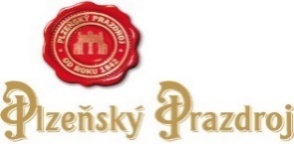 OBCHODNÍ PODMÍNKY PRO UZAVÍRÁNÍ SMLUV(i) kupních, (ii) o marketingové podpoře a (iii) o výpůjčceCo znamenají jednotlivé pojmy?„Ceník“ = náš ceník, jehož aktuální verze je vždy dostupná u SRO/OZ.„DocuSign“ = zajištěný systém DocuSign pro elektronický podpis smluv. Na základě dohody můžeme podepsat smlouvy uvažované v těchto Obchodních podmínkách elektronicky s využitím systému DocuSign. V tom případě umístíme příslušnou smlouvu (nebo dodatek) v elektronické podobě do DocuSign a vyzveme Vás k jejímu podpisu. K tomu nám poskytnete potřebnou součinnost (zejm. správnou e-mailovou adresu osoby, která je oprávněná podepisovat ve Vašem zastoupení a za správnost, aktuálnost a bezpečnost Vámi uvedených údajů odpovídáte). Následně obdržíme my i Vy elektronicky plně podepsaný dokument ve formátu .pdf opatřený DocuSign certifikátem (Certificate of Completion), který je považován za originál smlouvy (nebo dodatku). Na naši žádost jste povinen potvrdit podepsání elektronického dokumentu e-mailem.„Komerční majetek“ = věci, které slouží k čepování (např. Výčepní zařízení), uchovávání (např. Lednice) a/nebo prezentaci a podpoře prodeje našeho Zboží (např. Speciální Propagační materiály).„Kontaktní centrum“ = naše kontaktní centrum, jehož prostřednictvím Vás můžeme kontaktovat, vč. našeho zákaznického servisu, jehož prostřednictvím se na nás můžete obracet Vy.„Kupní smlouva“ = kupní smlouva na jednotlivou dodávku Zboží, která může být mezi námi jakožto Prodávajícím a Vámi jakožto Kupujícím uzavřena písemně (včetně DocuSign či podepsáním smlouvy prostřednictvím tabletu apod.), ústně a/nebo konkludentně (např. Vaší akceptací Zboží dodaného námi na základě Vaší objednávky)„Kupující“ = subjekt takto označený v Rámcové smlouvě nebo Kupní smlouvě. O Kupujícího jde také tam, kde tyto Obchodní podmínky mluví o „Vás“. Veškeré zmínky o Kupujícím či o Vás v těchto Obchodních podmínkách se také vztahují na osoby, které jsou oprávněny Vás zastupovat. Jakožto Kupující jste povinen zajistit, že věci (Zboží, Speciální Propagační materiály, Propagační materiály, Výčepní zařízení a/nebo reklamní předměty atd.) budete ve své provozovně přebírat Vy anebo osoba, která bude oprávněna Vás zastupovat. Nejsme povinni ověřovat, zda osoba, která bude ve Vaší provozovně věci přebírat, je k tomu skutečně oprávněna. Dojde-li k přebrání těchto věcí ve Vaší provozovně neoprávněnou osobou, jde tato skutečnost k Vaší tíži a naše povinnost předat Vám věci je předáním této osobě splněna.„Lednice“= technologické vybavení, příp. zařízení, pro skladování a chlazení Zboží.„Manuál výpůjčky Komerčního majetku a Propagačních materiálů“ = manuál dostupný zde: Manuál-pro-výpůjčku-komerčního-majetku.pdf, který stanoví podrobné podmínky užívání Komerčního majetku a Propagačních materiálů, a který je ve svém aktuálním znění nedílnou součástí těchto Obchodních podmínek. „Obchodní podmínky“ = tento dokument, včetně všech příloh a v tomto dokumentu uvedených (či prostřednictvím odkazu včleněných) manuálů, který je nedílnou součástí Rámcové smlouvy, kterou společně uzavřeme.„Prazdroj Portál“ = náš zákaznický portál dostupný prostřednictvím web stránek na následujícím odkazu: https://portal.prazdroj.cz/. Na Prazdroj Portále budete mít vytvořený Váš zákaznický účet, jehož prostřednictvím budete moci delegovat dílčí oprávnění na další osoby, a to v souladu s podmínkami užití Prazdroj Portálu. Pro vytvoření zákaznického účtu na Prazdroj Portálu a Vašeho přístupu prostřednictvím tzv. Klíčového uživatele, který Vás bude v Prazdroj Portálu zastupovat a činit právní jednání, bude použita e-mailová adresa, kterou jste uvedli v Rámcové smlouvě.Prodávající“ = obchodní společnost Plzeňský Prazdroj, a.s., se sídlem U Prazdroje 64/7, Východní Předměstí, 301 00 Plzeň, IČO: 45357366, DIČ: CZ45357366, zapsaná v obchodním rejstříku vedeném Krajským soudem v Plzni, sp. zn. B 227. O Prodávajícího jde také tam, kde Obchodní podmínky mluví o „nás“.„Propagační materiály“ = věci opatřené reklamním označením Prodávajícího a/nebo Známkami, které slouží k podpoře prodeje Zboží (např. světelné reklamy  slunečníky, sklenice atd.).„Předmět výpůjčky“ = předměty (Propagační materiály a  Komerční majetek, resp. jiné věci související s čepováním piva), které Vám vypůjčíme na základě konkrétní smlouvy o výpůjčce, jejímž uzavřením Vám vznikne právo na jejich bezplatné užívání s tím, že tyto věci zůstávají po celou dobu trvání výpůjčky v našem vlastnictví. Pokud by Předmět výpůjčky měl být spojen s jinou, tzv. hlavní věcí, která bude ve Vašem vlastnictví či vlastnictví třetí osoby, nestáváte se ani Vy, ani tato příp. třetí osoba jakožto vlastník hlavní věci, vlastníkem Předmětu výpůjčky, tím zůstáváme i po takovém spojení my.„Rámcová smlouva“ = rámcová smlouva na dodávky Zboží, kterou s námi uzavřete, kdy každá dodávka Zboží je samostatným smluvním vztahem, který se řídí podmínkami Rámcové smlouvy. Rámcovou smlouvu společně uzavřeme písemně (zejména prostřednictvím DocuSign či podepsáním smlouvy prostřednictvím tabletu za přítomnosti SRO/OZ) nebo, pokud si to budete přát, v listinné podobě, kdy Rámcovou smlouvu vytiskneme a uzavřeme připojením podpisů na vytištěná vyhotovení, k nimž budou připojeny také vytištěné Obchodní podmínky, a je účinná ode dne podpisu na dobu neurčitou a může být měněna pouze písemně, není-li stanoveno jinak. Rámcovou smlouvu lze ukončit písemně, a to takto:odstoupením s okamžitou účinností z důvodu podstatného porušení smlouvy z naší, resp. Vaší strany (zejm. když porušíte Vaše povinnosti stanovené v čl. 8 níže nebo v případě Vašeho vstupu do likvidace, zahájení exekuce či insolvenčního řízení vůči Vám). Doručením Vašeho, resp. našeho oznámení o odstoupení od Rámcové smlouvy nám, resp. Vám, Rámcová smlouva zaniká;Vaší či naší výpovědí s výpovědní dobou 2 měsíce, která počíná běžet 1. dnem měsíce následujícího po doručení výpovědi nám, resp. Vám.Uzavřením nové Rámcové smlouvy se nahrazuje dosud platná rámcová smlouva, kupní smlouva nebo jinak nazvaná smlouva upravující vztah o odběru výrobků z naší produkce mezi Vámi a námi.„Smlouvy o marketingové podpoře“ = smlouvy, na základě kterých Vám dodáme bez nároku na úplatu dohodnuté množství našeho Zboží a/nebo propagačních a reklamních materiálů, a to za účelem propagace našeho Zboží v rámci společné, časově omezené akce, a Vy v rámci této akce budete námi dodané Zboží a/nebo propagační a reklamní materiály propagovat / užívat dohodnutým způsobem, a to opět bez nároku na úplatu.„Speciální Propagační materiály“ = věci opatřené našim reklamním označením a/nebo Známkami, které slouží k podpoře prodeje Zboží, a které vyžadují odbornou instalaci, kterou zajistíme my nebo námi pověřený subjekt (např. světelné reklamní poutače, paletové vystavení, apod.).„SRO/OZ“ = náš zaměstnanec na pozici specialista rozvoje obchodu nebo obchodní zástupce.„Vratný obal“ = přepravky kompakt, sudy KEG a palety. Jejich (částečná) hodnota Vám bude účtována ve výši zálohy (dle platného Ceníku nebo dle příslušných právních předpisů), přičemž Vratné obaly zůstávají vždy v našem vlastnictví. Za Vratný obal se pro účely těchto Obchodních podmínek nepovažují vratné lahve, hospodaření s nimiž se řídí platnými právními předpisy včetně účtování zálohy, stejně jako další obaly, u kterých to v budoucnu přijaté právní předpisy určí s tím, že budou upravovat i hospodaření s těmito obaly vč. účtování záloh.„Výčepní zařízení“ = technologické vybavení pro čepování, ošetřování nebo uchovávání piva (např. výčepní hlavy, výčepní stoly, chladírenské boxy, tanková technologie apod.).„Zboží“ = výrobek uvedený v našem platném Ceníku.„Známky“ = ochranné známky, jakož i jiná zapsaná i nezapsaná označení našeho Zboží, jakož i samotné označení naší firmy a motivy s nimi spojené, označení původu, zeměpisná označení, obchodní jméno, průmyslové nebo užitné vzory, slogany nebo jiné prostředky sloužící k identifikaci našeho Zboží a používané v souvislosti s reklamou, podporou prodeje, prodejem nebo distribucí našeho Zboží.Co je předmětem Rámcové a/nebo Kupní smlouvy?Podpisem Rámcové smlouvy Vám vzniká oprávnění uzavírat s námi Kupní smlouvy na Zboží za podmínek stanovených v Rámcové smlouvě a těchto Obchodních podmínkách, a nám na základě jednotlivých Kupních smluv pak povinnost dodat Vám Zboží, vyúčtovat kupní cenu a převést na Vás vlastnické právo k dodanému Zboží. Povinnost dodat Vám Zboží nám ale nevzniká, jste-li v prodlení s platbou dříve dodaného Zboží. Jste povinen zaplatit nám kupní cenu za Zboží dle dohodnuté formy úhrady a doby splatnosti. Doklady prokazující uzavření Kupní smlouvy jsou:Vaše objednávka, resp. záznam o objednávce dle čl. 3.2 níže;Vámi potvrzený dodací list;námi vystavený daňový doklad.Množství Zboží, které Vám máme dodat, určujete výhradně Vy ve své objednávce. Můžete si ale Zboží objednat jen v ucelených velkoobchodních baleních (např. paleta, přepravka, sud, karton). V případě, že objednáte Zboží v rozsahu více než třikrát větším, než je rozsah Vaší obvyklé objednávky, a tato skutečnost by ztížila či znemožnila řádné plnění objednávek našich ostatních zákazníků, jsme oprávněni přiměřeně snížit rozsah Vaší objednávky tak, že množství Zboží, které Vám dodáme, nepoklesne pod obvyklou úroveň Vašich objednávek. Předmětem Kupní smlouvy může být výlučně Zboží objednané z platného Ceníku. Jiné zboží může být předmětem Kupní smlouvy pouze, pokud ho nabízíme ve speciální nabídce a pokud se na tom spolu dohodneme. Cenu Zboží stanovíme dle Ceníku platného v den dodání Zboží a na základě Vámi skutečně odebraného Zboží. Zboží Vám dodáme v kvalitě stanovené účinnými právními předpisy, technickými, potravinářskými, hygienickými a našimi vnitropodnikovými normami a Vy nejste oprávněn vznášet další kvalitativní požadavky na dodávané Zboží. Pokud byste i přesto takovéto požadavky vznesl, nestanou se součástí Kupní smlouvy a ta bude uzavřena bez nich.Zboží bude dodáváno v odpovídajících obalech. Cena nevratných obalů je součástí ceny každé dodávky Zboží. Vratné obaly jsou na daňovém dokladu účtovány samostatně zálohovou cenou. Jak probíhá objednání a dodání Zboží? Zboží si objednáváte způsobem dohodnutým při podpisu Rámcové smlouvy nebo dle čl. 3.2 těchto Obchodních podmínek. Povinné náležitosti objednávky jsou:vaše obchodní firma / jméno a odběratelské číslo, příp. IČO;druh, množství a balení objednávaného Zboží;přesná adresa místa dodání.Objednávku můžete učinit písemně, telefonicky, osobně, nebo elektronicky (např. e-mailem, EDI a/nebo prostřednictvím Prazdroj Portálu, pokud to bude možné). O objednávce, která nebyla učiněna v písemné formě (či formě EDI a/nebo prostřednictvím Prazdroj Portálu), uděláme záznam v našem interním systému.Telefonické objednávky, stejně jako jiné hovory s naším Kontaktním centrem, mohou být nahrávány, a to za účelem (i) plnění smlouvy, zejména: přijetí objednávek, nabídky Zboží a ověření správnosti zadaných objednávek nebo realizace dodávek, řešení požadavků, návrhů a Vašich stížností, poskytování informací, kontrola a správa Vašich přístupů v různých systémech založených pro plnění obchodních smluv a za účelem (ii) zlepšení našich služeb, zejména služeb Kontaktního centra. Bližší informace o zpracování osobních údajů naleznete na odkazu uvedeném v čl. 12.1 těchto Obchodních podmínek. Uzavřením této Rámcové smlouvy se zavazujete se, že budete své zaměstnance, kteří nás budou kontaktovat prostřednictvím Kontaktního centra, příp. mohou být Kontaktním centrem jakožto Vaši zástupci kontaktování, informovat o tom, že budeme zpracovávat jejich osobní údaje, a to v rozsahu a za podmínek stanovených v dokumentu přístupném na odkazu uvedeném v čl. 12.1 těchto Obchodních podmínek.Objednané Zboží Vám dodáme v nejbližším rozvozovém termínu pro danou oblast, maximálně do 5 pracovních dnů ode dne převzetí Vaší objednávky. Informace o rozvozových termínech Vám podá SRO/OZ.   V případě nemožnosti dodat objednané Zboží ve lhůtě uvedené v čl. 3.4 výše si s Vámi dohodneme náhradní termín dodání. Rozvoz Zboží zajišťujeme vlastními náklady pouze pro jednorázové objednávky, jejichž hodnota činí minimálně 4.200,- Kč bez hodnoty obalů, bez DPH.Jste povinen zajistit na všech svých provozovnách veškeré podmínky pro řádnou a bezpečnou skládku objednaného Zboží (a to i dle příslušných technických norem ČSN). V případě, že:nelze Zboží složit z vozidla pro nedostatek podmínek skládky na Vaší straně (např. z důvodu nezajištění prostoru pro jeho bezpečnou skládku apod.); nebona provozovně nebude v den dodávky zajištěna Vaše přítomnost; nebo nebudete mít hotovost na zaplacení Zboží v případě platby v hotovosti při převzetí Zboží;je k tomuto okamžiku Vaše objednávka zrušena a vzniká Vám povinnost uhradit nám jízdné za marný dovoz Zboží. Jízdné Vám bude vyúčtováno daňovým dokladem v cenách obvyklých pro přepravní služby. Naši povinnost dodat Vám Zboží splníme tak, že Vám Zboží předáme na dohodnutém místě. Zajišťujete-li si přepravu sám, dojde k předání Zboží v našem skladu. V takovém případě odpovídáte za to, že Zboží převezme Váš oprávněný zástupce, což nejsme povinni jakkoli ověřovat a naši povinnost dodat Vám Zboží splníme předáním Zboží tomuto Vašemu zástupci.Předáním Zboží na Vás přechází vlastnické právo k němu a s ním i nebezpečí jeho ztráty, poškození nebo zničení. Dokladem o předání Zboží je Vámi potvrzený dodací list. Prosíme, překontrolujte množství dodaného Zboží, neboť na pozdější reklamace nebude brán zřetel. V případě nesrovnalostí či zjevné vady obalu nejste povinen toto Zboží převzít.Co s Vratnými obaly?S Vratnými obaly nemůžete volně disponovat. To se netýká případů, kdy je přepravka nebo sud předáván dále Vašim zákazníkům spolu s naším Zbožím v nich obsaženým, které takový zákazník od Vás koupil.Saldo zálohovaných obalů evidujeme v našem interním systému. Na vyžádání Vám informaci o saldu sdělíme do 15 dnů. Případné rozdíly v saldu u nás musíte bezodkladně reklamovat, a to prostřednictvím Kontaktního centra. Své právo na reklamaci rozdílu v saldu Vratných obalů u nás musíte uplatnit nejpozději do 14 dnů po obdržení informace o aktuálním saldu, poté Vám toto právo zaniká.Jste povinen nám nepoškozené Vratné obaly vracet bezodkladně po vyprázdnění. V případě zániku Rámcové smlouvy jste povinen nám Vratné obaly až do výše salda vrátit neprodleně, nejpozději však do 30 dnů.Pro případ ztráty, zničení či poškození Vratných obalů (bez ohledu na to, zda ke ztrátě, zničení či poškození Vratných obalů došlo u Vás nebo Vašeho zákazníka); a/neboporušení Vaší povinnosti dle čl. 4.3 výše;sjednáváme uzavřením Rámcové smlouvy smluvní pokutu ve výši pořizovací ceny příslušného typu Vratného obalu ke dni uplatnění smluvní pokuty. Smluvní pokutu jste povinen uhradit na náš účet uvedený v záhlaví Rámcové smlouvy, pokud neurčíme jinak, a to do 15 dnů od okamžiku, kdy Vám bude doručena naše výzva k její úhradě.Jaké jsou platební podmínky?Jednotkové ceny pro jednotlivé druhy Zboží stanovujeme a zveřejňujeme v Ceníku. Jsme oprávněni jednostranně změnit ceny nabízeného Zboží. Na aktualizovaný Ceník Vás upozorníme zejména způsobem uvedeným v čl. 11.2 níže minimálně 5 kalendářních dnů před tím, než vstoupí v platnost. Aktualizovaný Ceník je účinný od data, který je v něm  pro tento účel uveden.Veškeré naše Ceníky evidujeme a archivujeme v neveřejné podobě. Tato naše evidence bude v případě sporu směrodatným podkladem pro nás i Vás. Kupní cenu dodaného Zboží, vč. případné zálohy za Vratné obaly, uhradíte v hotovosti, pokud nebylo dohodnuto jinak. V případě, že dopravu Zboží zajišťujeme my, pak uhradíte kupní cenu dodaného Zboží, vč. případné zálohy za Vratné obaly, předáním hotovosti našemu smluvnímu dopravci (řidiči), a to oproti podpisu kopie daňového dokladu – dodacího listu z Vaší strany. V případě, že dopravu zajišťujete Vy, uhradíte kupní cenu za dodané Zboží, vč. případné zálohy za Vratné obaly, zaměstnanci našeho distribučního centra, a to proti podpisu kopie daňového dokladu – dodacího listu. Platby v hotovosti přijímáme pouze do výše povolené platnými a účinnými právními předpisy.V případě, že kupní cenu dodaného Zboží, vč. případné zálohy za Vratné obaly, nebudete dle naší dohody hradit v hotovosti, a dostanete se do prodlení s její úhradou, jsme oprávněni:požadovat úrok z prodlení ve výši 0,05 % z dlužné částky za každý den Vašeho prodlení; a/neboodmítnout uzavření Kupní smlouvy na základě Vašich objednávek doručených po vzniku Vašeho prodlení s úhradou splatného dluhu, a to až do zaplacení dlužné částky včetně úroků z prodlení.Jak Zboží skladovat, aby si zachovalo maximální kvalitu?Kromě dalších podmínek skladování, které Vám sdělí náš SRO/OZ, musíte plnit níže uvedené základní podmínky.Pivo v balení KEGSkladovat v čistých, větraných prostorách s omyvatelnou podlahou se stálou teplotou 5 – 10°C.Se sudy KEG manipulovat pouze přenášením. Nesmí být shazovány, kouleny apod. Opatřit víčkem hrdla sudů KEG, pokud nejsou právě opatřeny narážecí hlavou.Pro čepování piva používat tlačné plyny (směsný plyn CO2-N2 nebo čistý CO2).Zajistit provádění sanitace pivního vedení pověřenou, odborně způsobilou, osobou nebo firmou 1 x 14 dní s denním proplachem studenou pitnou vodou nebo 1 x 7 dní bez nutnosti denního proplachu a o prováděných sanitacích vést evidenci v sanitační knize.Pečovat o čistotu Výčepního zařízení a denně čistit hubici pivního kohoutu.Pivo čepovat do řádně vymytých sklenic (pro mytí používat námi doporučené mycí prostředky) s označením odpovídající značky čepovaného piva nebo sklenic bez označení. Ideální teplota světlého piva je 7 (+/- 1)°C ve sklenici v momentu servírování spotřebiteli.Tankové pivo Skladovat v čistých, větraných prostorách, s omyvatelnou podlahou se stálou teplotou 5 - .Zajistit provádění sanitace pivního vedení pověřenou, odborně způsobilou, osobou nebo firmou 1 x 7 dní a o prováděných sanitacích vést evidenci v sanitační knize.Pečovat o čistotu Výčepního zařízení a denně čistit pivní kohout (hubici pivního kohoutu).Pivo čepovat do řádně vymytých sklenic (pro mytí používat námi doporučené mycí prostředky) s označením odpovídající značky čepovaného piva nebo sklenic bez označení.Ideální teplota světlého piva je 7 (+/- 1)°C ve sklenici v momentu servírování spotřebiteli.Garantovaná trvanlivost tankového piva v uzavřeném tanku je 21 dnů. Po naražení tanku jste povinni pivo vyčepovat do 4. dne, v každém případě však nejpozději do 7. dne od naražení, aby byla zajištěna kvalita piva pro spotřebitele. Pro případ opakovaného (min. 2x) nesplnění této povinnosti tímto společně sjednáváme, že Vás v takovém případě můžeme přestat zásobovat tankovým pivem a namísto toho Vás můžeme zásobovat pivem v baleních KEG a dle našeho rozhodnutí také požadovat okamžité vrácení a demontáž vypůjčeného Výčepního zařízení, které je v našem vlastnictví. Další informace stran péče o kvalitu tankového piva najdete v našem kodexu kvality, který je dostupný zde: https://www.prazdroj.cz/cospospohzeg/uploads/2021/09/Kodex-kvality_CZ-min.pdf.Pivo v balení láhve, plechovky a PET skladovat v čistých a větraných prostorách se stálou teplotou v rozmezí 5 - 15°C. Láhve a PET navíc skladovat ve skladu bez přístupu světla.Jakékoli odchylky od povinností dle čl. 6.1 jsou možné pouze výjimečně a dočasně, a za podmínky, že tyto odchylky nebudou mít negativní vliv na kvalitu, chuť a charakter Zboží podávaného spotřebiteli. Dále jste povinen:u čepovaného piva viditelně označit výčepní kohouty odpovídající značkou čepovaného piva a toto označení udržovat v čistotě a pro spotřebitele snadno vnímatelné podobě;zajistit účinnou propagaci prodávaných piv v místě prodeje;kdykoli nám umožnit kontrolu skladovacích a prodejních míst, Vratných obalů, reklamy, Předmětů výpůjčky a jakýchkoli dalších předmětů poskytnutých Vám na podporu prodeje.Co dělat v případě, že něco nebude zcela v pořádku? Poskytujeme záruku za jakost Zboží v rozsahu platných právních předpisů a relevantní ČSN normy, popř. po dobu uvedenou na obalu. V případě, že v záruční době zjistíte u dodaného Zboží vady jakosti, máte právo takové Zboží u nás reklamovat za dále stanovených podmínek.Odpovídáme za chybějící či poškozené Zboží pouze v případě, když tuto vadu uplatníte při převzetí Zboží, a to zápisem do dodacího listu, a tento zápis bude potvrzen podpisem osoby, která zastupuje nás nebo našeho dopravce.Vady jakosti Zboží či poškozených obalů, které nebyly zjevné při přejímce Zboží, u nás musíte uplatnit v záruční době, nejpozději do 48 hodin od jejich zjištění, a to buď písemně nebo telefonicky u příslušného SRO/OZ či na našem Kontaktním centru.V každé uplatněné reklamaci musíte uvést tyto údaje:datum dodávky;číslo objednávky, popř. daňového dokladu - dodacího listu;druh piva;reklamovaný objem;typ balení;Vaši přesnou adresu, odběratelské číslo nebo Vaše IČO, telefon;důvod reklamace;datum minimální trvanlivosti a číslo šarže.Reklamaci uplatněnou po uplynutí záruční doby, popř. lhůt uvedených v čl. 7.2 a 7.3 výše, odmítneme jako neoprávněnou. Pro uznání reklamace sudového piva je mimo jiné nutné, aby sud měl v době uplatnění reklamace nejméně 80 % původního obsahu.Do 30 dnů ode dne uplatnění reklamace Vám sdělíme, zda reklamaci uznáváme. V případě uznané reklamace provedeme do 30 dnů od jejího uznání vyúčtování ve Váš prospěch formou dobropisu.Na co je ještě potřeba ve vztahu ke Zboží pamatovat? Berete na vědomí, že Zboží je baleno a opatřeno označeními v souladu s předpisy platnými v ČR, a proto nemusí odpovídat požadavkům pro balení a označování Zboží stanovenými jinými státy. Známky jste oprávněn užívat výlučně k označení dodaného Zboží a na podporu jeho prodeje. Veškerou reklamu a reklamní předměty pro tyto účely smíte nakupovat pouze u nás nebo u námi určených smluvních výrobců.Udělujeme Vám souhlas k používání našich Známek při prodeji či reklamě Zboží nebo v oblasti public relations, avšak pouze v provedení a formě námi předem písemně odsouhlasené.Nejste v žádném případě oprávněn a je výslovně zakázáno:měnit nebo rozhodovat o změně vzhledu obalu Zboží, včetně změny či odstranění Známek;užívat Známky v pozměněné podobě pro jinou činnost či výrobky nebo způsobem, který by mohl poškodit jejich rozlišovací způsobilost, jedinečnost nebo goodwill s nimi spojený;užívat v souvislosti s distribucí, prodejem nebo reklamou Zboží jiných označení než Známek námi užívaných nebo námi předem písemně odsouhlasených;užívat při své obchodní činnosti označení zaměnitelná se Známkami nebo způsobilá klamat spotřebitele;nabízet, prodávat a podávat výrobky třetích osob coby naše Zboží (např. je označovat Známkami).Uzavřením Rámcové smlouvy tímto společně sjednáváme smluvní pokutu pro případ porušení kteréhokoli Vašeho závazku stanoveného v čl. 8.4 výše, a to ve výši 100.000,- Kč za každý případ porušení, přičemž tuto smluvní pokutu jste povinen uhradit na náš účet uvedený v záhlaví Rámcové smlouvy, pokud neurčíme jinak, a to do 15 dnů od okamžiku, kdy Vám bude doručena naše výzva k její úhradě.Zaplacením smluvní pokuty není dotčen náš nárok na náhradu škody v plné výši.Jaké jsou podmínky smluv o výpůjčce PROPAGAČNÍCH MATERIÁLŮ A komerčního majetku?Společná ustanovení: Konkrétní smlouva o výpůjčce mezi námi a Vámi může být uzavřena písemně (vč. DocuSign či podepsáním smlouvy prostřednictvím tabletu apod.) nebo ústně. Dokladem prokazujícím její uzavření bude vždy Vámi potvrzený dodací list, který bude obsahovat přesnou specifikaci Předmětu výpůjčky. Jsme kdykoli oprávněni požadovat předčasné vrácení jakéhokoliv Předmětu výpůjčky (tj. ukončit konkrétní smlouvu zcela či částečně), na základě námi učiněné výzvy.Výpůjčkami si vytváříme podmínky pro zajišťování našich zdanitelných příjmů a podporu prodeje Zboží u Vás v požadované kvalitě. Cenou Předmětu výpůjčky se rozumí jeho hodnota ke dni uzavření smlouvy o výpůjčce, která bude vždy uvedena na příslušném dodacím listu (dodacím listem se pro účely tohoto článku rozumí také výdejová karta, přepis majetku, servisní karta či jiný obdobný dokument, který potvrzuje předání Předmětu výpůjčky).Jste povinen zajistit na provozovně, kam má být Předmět výpůjčky dodán, Vaši přítomnost v dohodnutý den. Převzetí Předmětu výpůjčky potvrdíte na dodacím listu tak, že k otisku razítka (není-li k dispozici, pak k nadepsané Vaší firmě/jménu a příjmení) připojíte čitelně jméno, příjmení a podpis osoby přebírající Předmět výpůjčky, přičemž na naši žádost je tato osoba povinna prokázat svoji totožnost.Převzetím Předmětu výpůjčky potvrzujete, že jste řádně seznámen se všemi předpisy a pokyny nezbytnými pro jeho provoz, údržbu, montáž a demontáž a že se jimi budete řídit. Také potvrzujete převzetí příslušné dokumentace (vč. návodu k montáži Speciálních Propagačních materiálů) a konstatujete, že jsme v tomto směru splnili instruktážní povinnost. Zavazujete se používat Předmět výpůjčky výhradně k podpoře prodeje našeho Zboží.Zajistíte, že Předmět výpůjčky bude instalován a užíván, dle dohody s SRO/OZ, a to výhradně v námi odsouhlasené provozovně, která bude uvedena na dodacím listu příslušného Předmětu výpůjčky, pokud se nedohodneme v konkrétním případě písemně jinak. Také nám kdykoliv umožníte kontrolu stavu a využívání Předmětů výpůjčky, a provedení jejich opravy, bude-li to nutné.Jste povinen nám konkrétní Předmět výpůjčky vrátit na naši výzvu do 14 dní nebo ke dni zániku Rámcové smlouvy, a to ve stavu odpovídajícímu době jeho užívání. O vrácení vždy sepíšeme písemný protokol a/nebo demontážní list, který Vy i my podepíšeme.Před chystanými změnami v užívání provozovny (zejm. jejím zrušením či uzavřením, přerušením výkonu hostinské činnosti na dobu delší než 6 týdnů, přechodu provozovny na jiného provozovatele apod.) jste povinen nás o této skutečnosti informovat, a to min. 10 dní před provedením změny. V případě, že byste vstoupil do likvidace, bylo s Vámi zahájeno insolvenční řízení či proti Vám podán návrh na výkon rozhodnutí či exekuci, jste povinen nás o těchto skutečnostech bezodkladně, nejpozději do 10 dní poté, co se o nich dozvíte, informovat. Na naši výzvu jste povinen každému písemně potvrdit, že výlučným vlastníkem Předmětu výpůjčky jsme my, a to bez ohledu na spojení Předmětu výpůjčky s jinou věcí hlavní. Uzavřením Rámcové smlouvy společně sjednáváme smluvní pokutu pro případ porušení kteréhokoli závazku uvedeného v tomto odstavci z Vaší strany. Smluvní pokutu sjednáváme ve výši 10.000,- Kč za každý případ porušení, přičemž tuto smluvní pokutu jste povinen uhradit na náš účet uvedený v záhlaví Rámcové smlouvy, pokud neurčíme jinak, a to do 15 dnů od okamžiku, kdy Vám bude doručena naše výzva k její úhradě.Předmět výpůjčky jste povinen chránit před poškozením, odcizením, ztrátou nebo zničením. V případě porušení této povinnosti odpovídáte za způsobenou škodu. V případě závady Předmětu výpůjčky a/nebo poškození nás neprodleně informujte a my zajistíme odstranění vzniklých závad, a to na vlastní náklady v případě závad způsobených běžným provozem, příp. na Váš náklad v případě poškození, za které nesete odpovědnost Vy. V případě ztráty, odcizení či poškození Předmětu výpůjčky ze strany třetí osoby neprodleně, nejpozději do 3 pracovních dnů informujte orgán činný v trestním řízení a nás, a to buď prostřednictvím našeho Kontaktního centra a/nebo SRO/OZ. Tam, kde to Předmět výpůjčky umožňuje, jsme oprávněni vzdáleně v reálném čase monitorovat a archivovat jeho parametry funkčnosti, stavu a provozních hodnot. Toto monitorování probíhá na základě námi dodané technologie a získaná data jsou v našem vlastnictvím. Jejich následné šíření či zveřejňování je možné jen s naším písemným souhlasem. V případě, že Vy anebo my porušíme některý ze závazků stanovených v příslušné smlouvě o výpůjčce a/nebo v tomto čl. 9, jsme my, resp. Vy, oprávněn odstoupit od konkrétní smlouvy o výpůjčce s okamžitým účinkem. My jsme oprávněni od konkrétní smlouvy odstoupit zejména v případě, že porušíte některý ze svých závazků uvedených v čl. 9.1. písm. e), f), h) a l). Při odstoupení za nás může jednat i zaměstnanec našeho smluvního partnera, který je oprávněn provádět zásahy na Předmětu výpůjčky.Zavazujete se udržovat Předmět výpůjčky v náležitém stavu a jste povinen nám nahradit veškeré škody vzniklé na Předmětu výpůjčky od okamžiku, kdy jste ho převzal, do okamžiku, kdy nám ho vrátíte. V případě nevrácení Předmětu výpůjčky řádně a včas odpovídáte za způsobenou škodu odpovídající hodnotě všech komponentů tvořících konkrétní Předmět výpůjčky, s jejichž vrácením jste v prodlení, přičemž hodnotou těchto komponentů se pro účely výpočtu způsobené škody rozumí hodnota uvedená na dodacím listě. Výjimkou z povinnosti hradit škodu dle věty první může být pouze opotřebení Předmětu výpůjčky vzniklé v důsledku jeho řádného užívání.Pro případ, že budete s vrácením Předmětu výpůjčky (či jen jeho dílčího komponentu) v prodlení delším než 14 dnů, sjednáváme společně uzavřením Rámcové smlouvy smluvní pokutu ve výši odpovídající hodnotě všech nevrácených věcí tvořících konkrétní Předmět výpůjčky, s jejichž vrácením jste v prodlení, hodnotou těchto věcí (komponentů) se pro účely výpočtu této smluvní pokuty rozumí hodnota uvedená na předmětném dodacím listě. Smluvní pokutu jste povinen uhradit na náš účet uvedený v záhlaví Rámcové smlouvy, pokud neurčíme jinak, a to do 15 dnů od okamžiku, kdy Vám bude doručena naše výzva k její úhradě. Pokud se dostavíme na adresu Vaší provozovny za účelem demontáže a odvozu Komerčního majetku, který jsme Vám vypůjčili, a toto nám nebude umožněno, sjednáváme tímto společně uzavřením Rámcové smlouvy smluvní pokutu ve výši 1.000,- Kč, a to za každý takový případ. Smluvní pokutu jste povinen nám uhradit na náš účet uvedený v záhlaví Rámcové smlouvy, pokud neurčíme jinak, a to do 15 dnů od okamžiku, kdy Vám bude doručena naše výzva k její úhradě.Pokud má dojít před uplynutím 1 roku od okamžiku uzavření dané smlouvy o výpůjčce k demontáži a vrácení Komerčního majetku, který jsme Vám vypůjčili, zavazujete se uhradit nám na náš účet uvedený v záhlaví Rámcové smlouvy, pokud neurčíme jinak, odměnu za předčasnou demontáž Speciálních Propagačních materiálů ve výši 2.000,- Kč + DPH v zákonné sazbě, a v případě Výčepního zařízení ve výši 10.000,-Kč + DPH v zákonné sazbě, a to vždy do 15 dnů od okamžiku, kdy Vám bude doručena naše výzva k její úhradě / faktura.Zaplacením jakékoli smluvní pokuty dle tohoto čl. 9 není dotčeno naše právo na náhradu škody v plné výši. Dnem ukončení Vaší podnikatelské činnosti na dané provozovně zanikají i všechny smlouvy o výpůjčce uzavřené dle tohoto čl. 9, jejichž předmětem bylo Vaše užívání věcí na dané provozovně, a jste povinen nám vrátit všechny tyto věci nejpozději ke dni ukončení podnikatelské činnosti v dané provozovně. Výpůjčka Speciálních Propagačních materiálů se vedle obecných ustanovení řídí dále těmito ustanoveními:Uzavřením smlouvy o výpůjčce Speciálních Propagačních materiálů prohlašujete, že jste oprávněn jej umístit na sjednaná místa, resp. se zavazujete zajistit povolení příslušných úřadů a písemný souhlas vlastníka nemovitosti, který nám předáte nejpozději v okamžiku montáže Speciálních Propagačních materiálů. Pokud se Vaše prohlášení dle předchozí věty ukáže jako nepravdivé a nám tím vznikne škoda, zavazujete se nám tuto nahradit v plné výši. Jste povinen udržovat Speciální Propagační materiály na vlastní náklady v čistotě a funkčním stavu.Odlišně od čl. 9.1 písm. g) a m) jste povinen nám na naši výzvu umožnit okamžitou demontáž a odvoz Speciálních Propagačních materiálů, o čemž bude pořízen písemný protokol a/nebo demontážní list podepsaný Vámi i námi. Pro případ, že tuto svoji povinnost nesplníte ani ve lhůtě 30 dnů od doručení naší výzvy, sjednáváme společně uzavřením Rámcové smlouvy smluvní pokutu ve výši odpovídající hodnotě všech nevrácených věcí tvořících konkrétní Speciální Propagační materiály, s jejichž vrácením jste v prodlení, přičemž hodnotou nevrácených věcí se rozumí hodnota uvedená na předmětném dodacím listě. Smluvní pokutu jste povinen uhradit na náš účet uvedený v záhlaví Rámcové smlouvy, pokud neurčíme jinak, a to do 15 dnů od okamžiku, kdy Vám bude doručena naše výzva k její úhradě.Pokud do 30 dnů od doručení výzvy ke vrácení Speciálních Propagačních materiálů(resp. k poskytnutí součinnosti k jeho demontáži a odvozu) jej nedemontujeme a neodvezeme bez ohledu na to, zda za důvod tohoto stavu odpovídáte zcela či jen z části i jen nedbalostně, přechází na Vás uplynutím posledního dne této lhůty veškerá odpovědnost za provoz, údržbu, existenci a jakoukoli další související oprávněnou i neoprávněnou držbu Speciálních Propagačních materiálů, včetně provádění veškerých předepsaných i doporučených servisních zásahů (i těch, ke kterým by byl jinak povinen pouze jeho vlastník), revizí a jakýchkoli nezbytných kroků k zachování hodnoty takovýchto Speciálních Propagačních materiálů, a to aniž byste jej byl oprávněn jakkoli dále užívat. V tom případě za dané Speciální Propagační materiály přebíráte veškerou odpovědnost. Pokud se na nás kdokoli obrátí v souvislosti s Vaší neoprávněnou držbou Speciálních Propagačních materiálů nebo držbou jakékoli třetí osoby, které jste Speciální Propagační materiály předal, zavazujete se nám zaplatit jakékoli částky, které jsme byli povinni zaplatit orgánům veřejné moci, právnickým či fyzickým osobám z titulu sankcí, pokut či náhrady škod přímo či nepřímo souvisejících s takovou držbou (např. udělených za porušení povinnosti zajistit revizi Speciálních Propagačních materiálů, škody způsobené špatným technickým stavem Speciálních Propagačních materiálů apod.).Výpůjčka Výčepního zařízení a/nebo LednicNad rámec podmínek uvedených v tomto čl. 9 se na výpůjčku Výčepního zařízení a/nebo Lednic vztahuje Manuál výpůjčky komerčního majetku a Propagačních materiálů. Výčepní zařízení, resp. Lednice, jakožto Předmět výpůjčky se zavazujete používat výhradně k čepování, resp. k uchovávání a prezentaci, našeho Zboží, příp. jiného námi povoleného zboží. Zároveň se zavazujete odebírat toto Zboží přímo od nás, příp. od námi určeného subjektu.Jste povinen zajistit bezpečný provoz Výčepního zařízení a/nebo Lednice, zejm. se zavazujete zajišťovat:pravidelné revize a kontroly a uchovávat dokumenty o provedených revizích či kontrolách po celou dobu provozu, pokud se nedohodneme písemně jinak. v případě Výčepního zařízení odborné sanitace. Takovou sanitaci můžeme provádět pouze my, námi pověřená, odborně způsobilá, osoba anebo jiná osoba, které k tomu udělíme souhlas.v případě Lednic udržovat vnitřní prostory pravidelným mytím v náležitém hygienickém stavu.Zjistíme-li, že neplníte své povinnosti dle tohoto článku, nedodržování Manuálu výpůjčky Komerčního majetku a Propagačním materiálů nevyjímaje, či konkrétní smlouvy o výpůjčce, jsme oprávněni Vás vyzvat k okamžitému vrácení vypůjčeného Výčepního zařízení a/nebo Lednice, a Vy jste povinen nám je vrátit. V takovém případě smlouva o výpůjčce zaniká okamžikem, kdy Vás k vrácení daného Výčepního zařízení a/nebo Lednice vyzveme, nebo demontáží či vrácením dle toho, která z těchto skutečností nastane dříve.Jaké jsou podmínky spolupráce v rámci propagace? Konkrétní smlouvu o marketingové podpoře můžeme uzavřít písemně (vč. DocuSign či podpisem na tabletu apod.) či ústně. Dokladem prokazujícím její uzavření je Vámi potvrzený dodací list, který musí obsahovat přesnou specifikaci množství a druhu námi dodaného Zboží a/nebo množství a druh reklamních materiálů. Jste povinen na provozovně, kam má být naše Zboží a/nebo reklamní materiály dodány, zajistit na dohodnutý termín svoji přítomnost. Převzetí Zboží a/nebo reklamních materiálů potvrdíte na dodacím listu tak, že k otisku razítka (není-li k dispozici, pak k nadepsané Vaší firmě / jménu a příjmení) připojíte čitelně uvedené jméno, příjmení a podpis osoby přebírající Zboží a/nebo reklamní materiály, přičemž na naši žádost je tato osoba povinna prokázat svoji totožnost. Zboží a/nebo spotřebovatelné reklamní materiály dodané dle tohoto článku se zavazujete použít výhradně jako vzorky, které budou nabídnuty ke konzumaci spotřebitelům (hostům dané provozovny) a budou jim takto poskytovány formou ochutnávek v rámci dané propagační akce bez nároku na úplatu. Při distribuci vzorků jste povinen vždy uvádět, že výrobcem a poskytovatelem jsme my. Zavazujete se nám kdykoliv umožnit provedení kontroly realizace dané propagační akce.Vratné obaly Zboží dodaného Vám dle tohoto článku budou zálohovány standardním způsobem.Ochrana zdraví našich zaměstnanců ve vaší provozovněBezpečnost a ochrana zdraví našich zaměstnanců, stejně jako osob, které mohou být naší činností dotčeny, je pro nás prvořadá.V rámci plnění našich smluvních povinností můžeme vykonávat ve Vaší provozovně určité činnosti (např. dodávku a skládku našeho Zboží nebo opravu porouchaného Komerčního majetku, apod.). Některé z těchto námi vykonávaných činností mohou být spojeny s riziky pro bezpečnost a ochranu zdraví. Tato rizika, stejně jako možná opatření sloužící k jejich eliminaci, příp. snížení, pokud je nelze eliminovat, jsou popsána na následujícím odkazu Bezpecnostni-rizika.pdf.Podpisem Rámcové smlouvy potvrzujete, že jste se s těmito riziky seznámili, a současně potvrzujete, že s nimi seznámíte také své zaměstnance a další osoby, které se budou nacházet ve Vašich prostorách, kde budeme tyto činnosti provádět.V případě, že ve Vaší provozovně vykonáváte činnosti, s nimiž jsou spojena rizika pro bezpečnost a ochranu zdraví, jste povinni seznámit prokazatelně naše zaměstnance, příp. třetí osoby, s takovýmito riziky, a přijmout všechna opatření nutná k jejich eliminaci, příp. snížení, pokud je nelze eliminovat, a to v souladu s obecně závaznými právními předpisy.Jakožto vlastník a/nebo oprávněný uživatel prostor, kde budou činnosti spojené s příslušnými riziky vykonávány, jste povinni zabezpečit koordinaci opatření k eliminaci, resp. snížení těchto rizik, pokud je nelze eliminovat. V případě, že nezajistíte bezpečný prostor pro výkon činností našimi zaměstnanci na Vaší provozovně, nebudou naši zaměstnanci tyto činnosti provádět, a tato skutečnost nepředstavuje naše prodlení.Ustanovení závěrečnáInformace o našich zásadách zpracování osobních údajů Vám poskytujeme na www.prazdroj.cz/GDPR. Máme právo v přiměřeném rozsahu nezbytném k zohlednění mj. změn právních předpisů, provozních a systémových změn, jednostranně změnit tyto Obchodní podmínky a/nebo Ceník. O těchto změnách Vás budeme informovat prostřednictvím příslušných oznámení uvedených zejména v Prazdroj Portálu, na daňových dokladech, dodacích listech, v médiích, prostřednictvím SRO/OZ s odkazem na nové znění Obchodních podmínek a/nebo Ceníku. Pokud nebudete se změnou Obchodních podmínek souhlasit, máte právo do 30 dnů od zveřejnění oznámení o jejich změně písemně vypovědět Rámcovou smlouvu s výpovědní dobou 2 měsíců, která počíná běžet 1. dnem měsíce následujícího poté, co nám bude Vaše výpověď doručena.Práva a povinnosti z Rámcové smlouvy a jiných smluv předpokládaných těmito Obchodními podmínkami přechází na Vaše i naše případné právní nástupce.Bude-li některé ujednání obsažené v Rámcové smlouvě shledáno společně námi i Vámi, příp. příslušným orgánem jako neplatné, právně neúčinné, nevymahatelné či nevykonatelné, bude takové ujednání považováno za oddělené od zbytku Rámcové smlouvy, který zůstává touto neplatností nedotčen. V takovém případě se Vy i my společně zavazujeme vyvinout nejvyšší úsilí s cílem takové ujednání nahradit bezvadným ujednáním novým, které při zachování Vašich i našich oprávněných zájmů bude svým obsahem i cílem nejbližší původnímu ujednání.Tímto dále společně sjednáváme, že naše smluvní vztahy založené na základě Rámcové smlouvy se budou řídit výlučně Rámcovou smlouvou, těmito Obchodními podmínkami a dalšími v Rámcové smlouvě, resp. v těchto Obchodních podmínkách, předvídanými smlouvami a/nebo dokumenty. Vaše obchodní podmínky se na tyto vztahy dle naší společné dohody neuplatní, a to bez ohledu na to, zda budou připojeny k jakémukoli dokumentu upravujícímu naše výše uvedené smluvní vztahy a/nebo v něm na ně bude uveden odkaz.Společně tímto dále sjednáváme prodloužení promlčecí lhůty pro výkon práv z Rámcové smlouvy, a to na 10 let ode dne, kdy mohlo být příslušné právo uplatněno poprvé.Dále společně sjednáváme, že veškeré spory, které mezi námi vzniknou z a/nebo v souvislosti s Rámcovou smlouvou, Obchodními podmínkami a/nebo právními vztahy založenými na Rámcové smlouvě, budou rozhodovány obecnými soudy místně příslušnými dle našeho sídla.Rámcová smlouva, včetně Obchodních podmínek, a právní vztahy z ní vzniklé se řídí právním řádem České republiky.Tyto Obchodní podmínky se uplatní na Rámcové smlouvy a jiné smlouvy předpokládané Obchodními podmínkami, které budou uzavřené po dni, kdy tyto Obchodní podmínky vstoupí v účinnosti.Tyto Obchodní podmínky vstupují v účinnost dnem 1. 2. 2024.V Plzni, dne 1. 2. 2024Plzeňský Prazdroj, a.s.Plzeňský Prazdroj, a.s.kupujícíjméno, pozice                           , SPECIALISTA ROZVOJE OBCHODUMěsto Světlá nad Sázavou